 
Superintendent and District Leader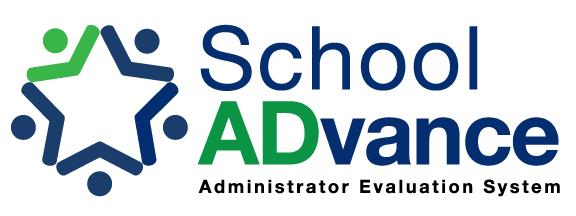 Summative Rubric 2.0 for LEA.ISD.ESA
The Superintendent and District Leader Summative Rubrics 2.0 provide administrators and their evaluators with a condensed version of each evaluation characteristic (see School ADvance Administrator Evaluation User Manual and the Superintendent and District Leader Framework and Formative Rubric 2.0). This Summative Rubric is organized around the four practice domains (Domains 2-5) and nine practice Factors for assessing the performance of superintendents, first line assistants, directors, supervisors and other district administrators.  The Superintendent and District Leader Framework provides statements that capture the major elements of each domain through specific performance factors and characteristics. The Domains, Factors, and Characteristics in the Summative Rubric match those in the Framework and Formative Rubric. The Summative Rubric should be used as the basis for the summative performance assessment. The Formative Rubric should be used for formative assessment activities (e.g. self-assessment, conferencing and dialogue, observations, evidence portfolios, etc.) and to provide clarity for developing performance ratings on the Summative Rubric, informing personal growth plans, or plans of assistance/improvement. Each characteristic in the Summative Rubric collapses several behavioral indicators listed within the Formative Rubric for each of the performance factors. Because the descriptors are collapsed, users should refer back to the Formative Rubrics when there is a question about what a Summative Rubric item means or what might be observable or documentable evidence for that item. NOTE: Domain 1 is only provided in the Summative Rubric.  There is no Formative Rubric needed or provided for Domain 1–Results, as Domain 1 is only factored into the performance review at the summative level.Color Key for Rubrics:*Growth targets should be expressed as a range rather than a single point target.  If more than one growth target is set for any of Factors A-D, score each growth target separately and determine the formula for aggregating ratings on all targets for each Factor into one rating for that Factor.  Also develop a formula for aggregating ratings on all Factors (A-D) into one overall Domain 1 rating applying any statutory requirements where applicable.  See page 3 for further explanation.  Also, see pages 3-4 for information on adapting Domain 1 for use by intermediate and regional service districts and agencies.Additional Information on Measures and Growth TargetsMany states, including Michigan, have statutory requirements for the calculation and inclusion of student growth ratings.  Users are advised to work with guidance provided by their state departments of education regarding specific statutory requirements for their state and any regulations or technical assistance to interpret those statutory requirements.  The Four student growth factors of the School ADvance Domain 1 reflect the current state of the literature and research regarding student growth ratings.   They also provide districts with options for identifying what student success indicators and measures to include in a local student growth rating system.Districts are further advised to work toward a comprehensive student success and growth model.  To get started, consult with the School ADvance User’ Manual and Training Materials and attend a School ADvance training workshop for initial guidance.  Through the School ADvance workshops and support material, users are introduced to the following process for applying the four Factors of Domain 1 to develop student growth ratings:Establish a district student success model with a variety of student success indicators and measuresUse trend data for various student success indicators and measures to establish growth targetsSet ranges for achieving each growth target Select and use behavioral measures as appropriate for the student population (Factor C) Select and use psycho, social, emotional measures as appropriate for the student population (Factor D)Develop a formula for aggregating the growth ratings for each Factor into an overall Domain 1 growth rating if required by statute or district evaluation policy**Growth ratings for both teachers and administrators are always estimates of a given person’s influence on student success and growth.  As such, they are not exact measures and should be used advisedly in combination with evidence of actual performance indicators based on demonstrated practices and behaviors.  School ADvance encourages the use of multiple indicators and multiple measures to estimate student growth and success and triangulation of evidence of student growth for any given success indicator. Where districts are allowed local prerogative under state requirements for creating student growth ratings, School ADvance recommends using a collaborative process with teachers and school leaders to develop a local student success model and develop student growth targets and ratings on the basis of that model.  The School ADvance GrowthPLUS resources and tools can provide additional guidance for districts that wish to develop a comprehensive student success model.  For further information, go to the GrowthPLUS page of this web site.Adapting Domain 1 for Leaders at the district level of intermediate school districts (ISDs), regional educational service agencies (ESAs), and other state or regional service providers that serve multiple local districts:  The following provides guidance for ISDs or ESAs on when it is appropriate to apply each of the Domain 1 Factors:If the ISD or ESA provides programs that include grade levels and subjects for which there are mandatory State assessments or alternative assessments, Factor A would apply to any administrator overseeing those programs, the ISD or ESA superintendent, and any central administrators who oversee a division that hosts such programs.If the ISD or ESA provides programs that have academic student outcomes not covered by any mandatory state assessment or alternative assessment (e.g. vocational, visual and performing arts, special education programs, alternative school, or other chartered school programs), Factor B would apply as described in number 1).If the ISD or ESA provides programs that have behavioral student outcomes (e.g. some special education, juvenile programs, vocational programs, etc.), Factor C would apply as described in number 1. If the ISD or ESA provides programs that have psycho, social, or emotional outcomes (e.g. some special education, juvenile programs, vocational programs, etc.), Factor D would apply as described in number 1.If the ISD or ESA provides no programs that serve students directly, Factors A-D do not apply and that ISD may want to use the Alternative Domain 1 illustrated below, in place of the standard Domain 1 displayed on page 2.  The following can also be used to supplement the required student growth rating in ISDs and ESAs that provide student programs and want to hold administrators accountable for both student growth and growth on non-student based quality indicators.~Quality indicators can be developed for each division, department, and the overall organization based on a strategic plan or another means of establishing key performance indicators.  School ADvance can help ISDs and ESAs establish their quality indicators and develop improvement targets.  DomainFactorCharacteristic Domain 1 – ResultsDomain 1 – ResultsDomain 1 – ResultsDomain 1 – ResultsGrowth targets on mandatory state academic measures (both annual and interim assessments)*Growth targets on mandatory state academic measures (both annual and interim assessments)*Growth targets on mandatory state academic measures (both annual and interim assessments)*Growth targets on mandatory state academic measures (both annual and interim assessments)*IneffectiveMinimally EffectiveEffectiveHighly Effective1AResults on established growth targets show improvement, but fall short of meeting the targetsResults meet established growth targetsResults exceed established growth targetsGrowth targets on other valid local academic measures including normed or criterion-referenced assessments and/or assessment rubrics, based on Student Learning Objectives (SLOs) or other locally employed analytics*Growth targets on other valid local academic measures including normed or criterion-referenced assessments and/or assessment rubrics, based on Student Learning Objectives (SLOs) or other locally employed analytics*Growth targets on other valid local academic measures including normed or criterion-referenced assessments and/or assessment rubrics, based on Student Learning Objectives (SLOs) or other locally employed analytics*Growth targets on other valid local academic measures including normed or criterion-referenced assessments and/or assessment rubrics, based on Student Learning Objectives (SLOs) or other locally employed analytics*IneffectiveMinimally EffectiveEffectiveHighly Effective1BResults on established growth targets show improvement, but fall short of meeting the targetsResults meet established growth targetsResults exceed established growth targetsGrowth targets on valid, research supported behavioral measures associated with academic achievement*Growth targets on valid, research supported behavioral measures associated with academic achievement*Growth targets on valid, research supported behavioral measures associated with academic achievement*Growth targets on valid, research supported behavioral measures associated with academic achievement*IneffectiveMinimally EffectiveEffectiveHighly Effective1CResults on established growth targets show improvement, but fall short of meeting the targetsResults meet established growth targetsResults exceed established growth targetsGrowth targets on valid, research supported psycho, social, and/or emotional measures associated with academic achievement*Growth targets on valid, research supported psycho, social, and/or emotional measures associated with academic achievement*Growth targets on valid, research supported psycho, social, and/or emotional measures associated with academic achievement*Growth targets on valid, research supported psycho, social, and/or emotional measures associated with academic achievement*IneffectiveMinimally EffectiveEffectiveHighly Effective1DResults on established growth targets show improvement, but fall short of meeting the targetsResults meet established growth targetsResults exceed established growth targetsAlternative Domain 1 – Non-Student Based ResultsAlternative Domain 1 – Non-Student Based ResultsAlternative Domain 1 – Non-Student Based ResultsAlternative Domain 1 – Non-Student Based ResultsGrowth Targets on One or More Non-Student Based ISD/ESA Quality Indicators~Growth Targets on One or More Non-Student Based ISD/ESA Quality Indicators~Growth Targets on One or More Non-Student Based ISD/ESA Quality Indicators~Growth Targets on One or More Non-Student Based ISD/ESA Quality Indicators~IneffectiveMinimally EffectiveEffectiveHighly EffectiveThe district, division, and/or department made progress toward non-student based quality indicator targets for this cycle, but fell short of the effective performance range for this cycleThe district, division, and/or department made progress toward non-student based quality indicator targets within the performance range set for this cycleThe district, division, and/or department made progress toward non-student based quality indicator targets that exceeded the performance range set for this cycleDomain 2: LeadershipDomain 2: LeadershipDomain 2: LeadershipDomain 2: LeadershipFactor A: Vision for Learning and AchievementFactor A: Vision for Learning and AchievementFactor A: Vision for Learning and AchievementFactor A: Vision for Learning and AchievementCharacteristic 1: Mission and VisionCharacteristic 1: Mission and VisionCharacteristic 1: Mission and VisionCharacteristic 1: Mission and VisionIneffectiveMinimally EffectiveEffectiveHighly Effective2A1Maintains focus on the district mission and communicates an informed vision of success for all students And, engages stakeholders to establish a shared and informed vision of success for all students that aligns with the district missionAnd establishes shared leadership to maintain focus and commitment to the district mission and vision of success for all studentsCharacteristic 2: Goals and Expectations Characteristic 2: Goals and Expectations Characteristic 2: Goals and Expectations Characteristic 2: Goals and Expectations IneffectiveMinimally EffectiveEffectiveHighly Effective2A2Establishes, stays focused on, and monitors own performance related to goals and expectations of success for all studentsAnd works with the leadership team, staff, and board as appropriate to establish and monitor shared goals and expectations in support of the district mission and vision for student successAnd works with internal and external stakeholders as appropriate to establish and monitor shared goals and expectations in service of the district mission and vision for student successDomain 2: LeadershipDomain 2: LeadershipDomain 2: LeadershipDomain 2: LeadershipFactor B: Culture for LearningFactor B: Culture for LearningFactor B: Culture for LearningFactor B: Culture for LearningCharacteristic 1: Values, Beliefs, Principles, and Diversity Characteristic 1: Values, Beliefs, Principles, and Diversity Characteristic 1: Values, Beliefs, Principles, and Diversity Characteristic 1: Values, Beliefs, Principles, and Diversity IneffectiveMinimally EffectiveEffectiveHighly Effective2B1Communicates and acts in accordance with values, beliefs, and guiding principles that honor diversity, the worth of each individual, and respect for othersAnd works with the leadership team and board as appropriate in establishing district values, beliefs, and guiding principles that honor diversity, the worth of each individual, and respect for othersAnd works with internal and external stakeholders as appropriate to develop shared district values, beliefs, and guiding principles that honor diversity, the worth of each individual, and respect for othersCharacteristic 2: Language, Traditions, Celebrations, and Stories Characteristic 2: Language, Traditions, Celebrations, and Stories Characteristic 2: Language, Traditions, Celebrations, and Stories Characteristic 2: Language, Traditions, Celebrations, and Stories IneffectiveMinimally EffectiveEffectiveHighly Effective2B2Uses a variety of means to celebrate, communicate, and build upon the history, traditions, mission, and vision of the districtAnd works with the leadership team, board, staff, students, and parents to develop shared language, traditions, and stories that communicate and celebrate the mission and vision of the districtAnd works with the leadership team, board, and staff as appropriate to engage and enlist internal and external stakeholders in celebrating the district and community’s shared history, traditions, accomplishments, and aspirationsDomain 2: LeadershipDomain 2: LeadershipDomain 2: LeadershipDomain 2: LeadershipFactor C: Leadership Behavior Factor C: Leadership Behavior Factor C: Leadership Behavior Factor C: Leadership Behavior Characteristic 1: Informed and CurrentCharacteristic 1: Informed and CurrentCharacteristic 1: Informed and CurrentCharacteristic 1: Informed and CurrentIneffectiveMinimally EffectiveEffectiveHighly Effective2C1Uses evidence based practices to support the work of the district And works with the leadership team, board, and staff as appropriate to identify and use evidence based practices to inform and achieve the district’s mission, vision, and goalsAnd cultivates shared leadership to identify, prioritize, and use research supported practices to inform and achieve the district’s mission, vision, and goalsCharacteristic 2: Strategic and Systemic Characteristic 2: Strategic and Systemic Characteristic 2: Strategic and Systemic Characteristic 2: Strategic and Systemic IneffectiveMinimally EffectiveEffectiveHighly Effective2C2Establishes and maintains focus on both short and long term priorities and strategies to drive the work of the districtAnd works with the leadership team, board, and staff as appropriate to organize district goals and strategies into a systemic plan with both short/long term priorities And cultivates shared leadership to remain focused and persistent in achieving the district’s systemic plan Domain 2: Leadership Domain 2: Leadership Domain 2: Leadership Domain 2: Leadership Factor C: Leadership Behavior Factor C: Leadership Behavior Factor C: Leadership Behavior Factor C: Leadership Behavior  Characteristic 3: Fair, Legal, Honest, and Ethical  Characteristic 3: Fair, Legal, Honest, and Ethical  Characteristic 3: Fair, Legal, Honest, and Ethical  Characteristic 3: Fair, Legal, Honest, and Ethical IneffectiveMinimally EffectiveEffectiveHighly Effective2C3Conducts work in a fair, legal, and ethical mannerAnd works with the leadership team, board, and staff as appropriate to hold district personnel accountable for fair, legal, and ethical conductAnd works with the leadership team, board, internal and external stakeholders as appropriate to establish district policies, practices, and norms that help build a school and district culture of fair, legal, and ethical conduct Characteristic 4: Adaptive and Resilient  Characteristic 4: Adaptive and Resilient  Characteristic 4: Adaptive and Resilient  Characteristic 4: Adaptive and Resilient IneffectiveMinimally EffectiveEffectiveHighly Effective2C4Demonstrates the personal work habits, skills, and practices needed to carry out job responsibilitiesAnd models and sets expectations for the leadership team and staff as appropriate to use habits of reflective practice, personal growth, adaptation, renewal, reliability, and consistencyAnd works with the leadership team and board as appropriate to recognize and reward habits of reflective practice, personal growth, adaptation, renewal, reliability, and consistencyDomain 3:  Systems Domain 3:  Systems Domain 3:  Systems Domain 3:  Systems Factor A: High Quality and Reliability Instructional Program Factor A: High Quality and Reliability Instructional Program Factor A: High Quality and Reliability Instructional Program Factor A: High Quality and Reliability Instructional Program Characteristic 1: Guaranteed and Viable Curriculum Characteristic 1: Guaranteed and Viable Curriculum Characteristic 1: Guaranteed and Viable Curriculum Characteristic 1: Guaranteed and Viable Curriculum IneffectiveMinimally EffectiveEffectiveHighly Effective3A1Ensures that staff understand and use the district curriculum consistently and appropriately to plan and deliver instruction And works with the leadership team and staff to ensure that the district curriculum aligns with state and national standards, is appropriate for all district students, and is communicated to students and parentsAnd cultivates shared leadership to ensure that the district curricular and extra-curricular programs are appropriate for the student population and understood by students and parentsCharacteristic 2: Evidence Based and Differentiated Instruction Characteristic 2: Evidence Based and Differentiated Instruction Characteristic 2: Evidence Based and Differentiated Instruction Characteristic 2: Evidence Based and Differentiated Instruction IneffectiveMinimally EffectiveEffectiveHighly Effective3A2Establishes processes for teachers and school leaders as appropriate to identify and apply evidence-based instructional practicesAnd works with the leadership team and staff as appropriate to establish expectations and support for differentiated instruction and intervention using evidence-based strategies to meet the needs of all studentsAnd establishes reliable processes for teachers and school leaders as appropriate to regular monitor, evaluate, adapt, and improve instructional strategies to meet the needs of all studentsDomain 3: Systems Domain 3: Systems Domain 3: Systems Domain 3: Systems Factor A: High Quality and Reliability Instructional Program Factor A: High Quality and Reliability Instructional Program Factor A: High Quality and Reliability Instructional Program Factor A: High Quality and Reliability Instructional Program  Characteristic 3: Standards Based Assessment and Feedback Characteristic 3: Standards Based Assessment and Feedback Characteristic 3: Standards Based Assessment and Feedback Characteristic 3: Standards Based Assessment and FeedbackIneffectiveMinimally EffectiveEffectiveHighly Effective3A3Has a working knowledge of evidence based, ethical, and legal assessment and feedback practicesWorks with the staff and leadership team as appropriate to establish district systems and processes for evidence based, ethical, and legal assessment and feedback practices And works with the staff and leadership team as appropriate to monitor, evaluate, and improve the district assessment and feedback systems as needed to maintain adherence to evidence based, ethical, and legal practices Characteristic 4:  Technology to Expand Learning Opportunity Characteristic 4:  Technology to Expand Learning Opportunity Characteristic 4:  Technology to Expand Learning Opportunity Characteristic 4:  Technology to Expand Learning Opportunity IneffectiveMinimally EffectiveEffectiveHighly Effective3A4Ensures that the district develops and maintains an improvement and/or strategic plan that addresses technology for teaching and learningAnd works with the leadership team, board, and internal/external stakeholders as appropriate to ensure that the plan reflects best practices for expanding and enhancing learning access and opportunity for studentsAnd provides advocacy and opportunity for school leaders, staff, and students to pursue and implement innovative uses of technology to achieve district goalsDomain 3 – Systems Domain 3 – Systems Domain 3 – Systems Domain 3 – Systems  Factor B: Safe, Effective, Efficient Programs and Services Factor B: Safe, Effective, Efficient Programs and Services Factor B: Safe, Effective, Efficient Programs and Services Factor B: Safe, Effective, Efficient Programs and ServicesCharacteristic 1: Laws, Policies, and RegulationsCharacteristic 1: Laws, Policies, and RegulationsCharacteristic 1: Laws, Policies, and RegulationsCharacteristic 1: Laws, Policies, and RegulationsIneffectiveMinimally EffectiveEffectiveHighly Effective3B1Maintains current knowledge of and acts in accordance with state and federal laws, safety regulations, employee contracts, and district policiesAnd works with the leadership team to inform and hold district personnel accountable for adherence to state and federal laws, safety regulations, employee contracts, and district policiesAnd works with the leadership team and board as appropriate to monitor, and evaluate district policies, regulations and procedures and maintain alignment with the district mission, vision, and goals as well as state and federal laws, safety regulations, and contractual agreementsCharacteristic 2:  Processes and ProceduresCharacteristic 2:  Processes and ProceduresCharacteristic 2:  Processes and ProceduresCharacteristic 2:  Processes and ProceduresIneffectiveMinimally EffectiveEffectiveHighly Effective3B2Works with the leadership team, board, and staff as appropriate to maintain and follow systems, processes and procedures to support district programs and servicesAnd works with the leadership team, board, and staff as appropriate to monitor and solicit stakeholder feedback on the effectiveness and alignment of district processes and procedures to support district programs and services And works with the leadership team, board, and staff as appropriate to adapt and improve district processes and procedures to support district programs and services as needed based on stakeholder feedback and monitoring data Characteristic 3: Resource Allocation and Management Characteristic 3: Resource Allocation and Management Characteristic 3: Resource Allocation and Management Characteristic 3: Resource Allocation and Management IneffectiveMinimally EffectiveEffectiveHighly Effective3B3Maintains district-wide adherence to established fiscal and material resource management policies, systems, processes, and proceduresAnd works with the leadership team, board, and staff as appropriate to develop, monitor, and adjust fiscal and material resource management policies, systems, processes, and procedures as needed to achieve the district mission, vision, and goalsAnd works with the leadership team, board, and staff as appropriate to develop stakeholder support and collaboration in evaluating resource needs and advocating for additional resources where needed to achieve the district mission, vision, and goalsDomain 3: Systems Domain 3: Systems Domain 3: Systems Domain 3: Systems Factor B: Safe, Effective, Efficient Programs and ServicesFactor B: Safe, Effective, Efficient Programs and ServicesFactor B: Safe, Effective, Efficient Programs and ServicesFactor B: Safe, Effective, Efficient Programs and ServicesCharacteristic 4:  Personnel Policies and PracticesCharacteristic 4:  Personnel Policies and PracticesCharacteristic 4:  Personnel Policies and PracticesCharacteristic 4:  Personnel Policies and PracticesIneffectiveMinimally EffectiveEffectiveHighly Effective3B4Works with the leadership team, board, and staff as appropriate to follow and monitor district personnel practices, systems, and policiesAnd works with the leadership team, board, and staff as appropriate to align district personnel practices, systems, and policies with state/federal laws and the district’s mission, vision, and goalsAnd works with the leadership team, board, and staff as appropriate to evaluate and improve district personnel practices, systems, and policies based on monitoring and stakeholder feedback data Characteristic 5: Non-instructional Technology Characteristic 5: Non-instructional Technology Characteristic 5: Non-instructional Technology Characteristic 5: Non-instructional Technology IneffectiveMinimally EffectiveEffectiveHighly Effective3B5Ensures that the district develops and maintains an improvement and/or strategic plan that addresses technology for operations, communication, and non-instructional programs and servicesAnd works with the leadership team, board, and internal/external stakeholders as appropriate to ensure that the plan reflects best practices to support operations, communications and non-instructional programs and services And establishes processes for testing and evaluating innovative ideas and funding for improved operations, communications, and non-instructional program technologiesDomain 4: ProcessesDomain 4: ProcessesDomain 4: ProcessesDomain 4: Processes Factor A: Community Building  Factor A: Community Building  Factor A: Community Building  Factor A: Community Building Characteristic 1: Board Relations Characteristic 1: Board Relations Characteristic 1: Board Relations Characteristic 1: Board Relations IneffectiveMinimally EffectiveEffectiveHighly Effective4A1Works with or supports the board as applicable to:Sustain working relationships Establish the district mission, vision, and goalsAdhere to established board routinesRespond to internal and/or external stakeholdersAnd works with or supports the board as applicable to: Monitor working relationshipsMonitor progress in achievingdistrict mission, vision, and goalsMonitor how board routines are workingEngage internal and/or external stakeholdersAnd works with or supports the board as applicable to:Enhance working relationships Adjust and refine strategies to achieve the district mission, vision, and goalsRefine board routinesImprove levels of engagement with internal and/or external stakeholdersCharacteristic 2: Leadership Team Relations Characteristic 2: Leadership Team Relations Characteristic 2: Leadership Team Relations Characteristic 2: Leadership Team Relations IneffectiveMinimally EffectiveEffectiveHighly Effective4A2Works with the district leadership as applicable to:Sustain working relationships Establish the district mission, vision, and goalsAdhere to established leadership team routinesRespond to internal and/or external stakeholdersAnd works with the district leadership as applicable to: Monitor working relationshipsMonitor progress in achievingdistrict mission, vision, and goalsMonitor how leadership team routines are workingMonitor engagement of internal and/or external stakeholdersAnd works with the district leadership as applicable to:Enhance working relationships Adjust and refine strategies to achieve the district mission, vision, and goalsRefine leadership team routinesImprove engagement of internal and/or external stakeholdersDomain 4: ProcessesDomain 4: ProcessesDomain 4: ProcessesDomain 4: ProcessesFactor A: Community BuildingFactor A: Community BuildingFactor A: Community BuildingFactor A: Community BuildingCharacteristic 3: Internal and External Stakeholder Relations Characteristic 3: Internal and External Stakeholder Relations Characteristic 3: Internal and External Stakeholder Relations Characteristic 3: Internal and External Stakeholder Relations IneffectiveMinimally EffectiveEffectiveHighly Effective4A3Demonstrates current knowledge about the district and community and maintains open, responsive, and respectful interactions with parents, students, and the communityAnd is highly visible in both the schools and/or the community, encourages parent and community involvement in the schools, and solicits student, parent, and community feedback to inform the work of the districtAnd establishes systems to collect and interpret feedback and community data, inform the board and community of district issues and concerns, mobilize parent and community involvement, and establish community partnerships to achieve district goals  Characteristic 4: Communications and Media Relations  Characteristic 4: Communications and Media Relations  Characteristic 4: Communications and Media Relations  Characteristic 4: Communications and Media Relations IneffectiveMinimally EffectiveEffectiveHighly Effective4A4Communicates regularly with internal and external stakeholders and the media per district policy on areas of public concern and interest And works with the board and/or leadership team to build a multi-faceted communications plan to engage and inform internal and external stakeholders and work with the media for ongoing and special or crisis situationsAnd works with the board and/or leadership team to enhance two-way communications with internal and external stakeholders, improve parent involvement, and refine or improve media relations Domain 4: ProcessesDomain 4: ProcessesDomain 4: ProcessesDomain 4: Processes Factor B: Evidence Based Improvement  Factor B: Evidence Based Improvement  Factor B: Evidence Based Improvement  Factor B: Evidence Based Improvement  Characteristic 1: Collaborative Inquiry  Characteristic 1: Collaborative Inquiry  Characteristic 1: Collaborative Inquiry  Characteristic 1: Collaborative Inquiry IneffectiveMinimally EffectiveEffectiveHighly Effective4B1Establishes and participates in leadership and staff teams that examine student results and/or other department, program, school, or district level success indicatorsAnd works with the leadership team and staff as appropriate to identify success indicators and measures, establish team processes for conducting collaborative inquiry, challenge assumptions, raise questions, and push for deeper understanding when analyzing data from those measuresAnd develops shared leadership to identify success indicators and measures, refine team processes for conducting collaborative inquiry, challenge assumptions, raise questions, and push for deeper understanding when analyzing data from those measures  Characteristic 2: Systematic Use of Multiple Data Sources  Characteristic 2: Systematic Use of Multiple Data Sources  Characteristic 2: Systematic Use of Multiple Data Sources  Characteristic 2: Systematic Use of Multiple Data Sources IneffectiveMinimally EffectiveEffectiveHighly Effective4B2Uses multiple forms of data to develop, support, monitor, benchmark, and revise district improvement plan and/or strategic plan goalsAnd works with the board, district leaders, and/or staff as applicable to use multiple forms of data to develop, support, monitor, benchmark, and revise district improvement plan and/or strategic plan goalsAnd develops shared leadership and district expertise to develop broader use of multiple data forms, deeper analysis of the data and more strategic use of the analysis to inform strategic plan goals and improvement strategies, monitor implementation of improvement strategies and benchmark progress Domain 4: Processes Domain 4: Processes Domain 4: Processes Domain 4: Processes Factor B: School and District Improvement Factor B: School and District Improvement Factor B: School and District Improvement Factor B: School and District Improvement  Characteristic 3: Data Systems  Characteristic 3: Data Systems  Characteristic 3: Data Systems  Characteristic 3: Data Systems IneffectiveMinimally EffectiveEffectiveHighly Effective4B3Uses and sets expectations for district personnel to use the district data collection, storage, security, retrieval, and analysis systems And works with district leaders and staff as appropriate to provide training and support for district leaders and staff to learn, use, and provide evaluation feedback on the district data collection, storage, security, retrieval and analysis systems And works with district leaders to use staff, student and parent feedback as appropriate to evaluate and improve the district data systems;And works with the staff and/or district leadership team as appropriate to use the district data systems to develop student, classroom, program, department, school, and district performance profiles Characteristic 4: Aligned Improvement, Monitoring, and Reporting  Characteristic 4: Aligned Improvement, Monitoring, and Reporting  Characteristic 4: Aligned Improvement, Monitoring, and Reporting  Characteristic 4: Aligned Improvement, Monitoring, and Reporting IneffectiveMinimally EffectiveEffectiveHighly Effective4B4Works with the board, district leaders, and/or staff to interpret and follow district improvement plan and/or strategic plan goals, monitoring processes, and reporting proceduresAnd works with the board, district leaders, and/or staff to provide training for and opportunities to evaluate district improvement plan and/or strategic plan goals, monitoring processes, and reporting proceduresAnd works with the board, district leaders, and/or staff to ensure that all district planning and improvement processes are well aligned, yield compatible improvement plans, and are supported by district data, monitoring, and reporting systemsDomain 5: Capacity Domain 5: Capacity Domain 5: Capacity Domain 5: Capacity Factor A:  Human Development Factor A:  Human Development Factor A:  Human Development Factor A:  Human Development Characteristic 1: Professional Learning Characteristic 1: Professional Learning Characteristic 1: Professional Learning Characteristic 1: Professional Learning IneffectiveMinimally EffectiveEffectiveHighly Effective5A1Develops and implements a personal growth plan and assists staff in creating their own personal growth plans in accordance with the district performance evaluation and/or professional learning systemsAnd works with district leaders and/or staff as appropriate to align personal growth plans, school and district professional learning plans, and induction, mentoring, and coaching systems based on performance data, research, and the school’s mission, vision, and goalsAnd works with district leaders and staff as appropriate to establish a professional learning culture and evaluate the impact of internal and external professional learningCharacteristic 2: Leadership DevelopmentCharacteristic 2: Leadership DevelopmentCharacteristic 2: Leadership DevelopmentCharacteristic 2: Leadership DevelopmentIneffectiveMinimally EffectiveEffectiveHighly Effective5A2Works with the board and/or district leaders to involve staff in school decision making processes and develop staff, student, parent and/or community leadersAnd provides meaningful leadership roles for staff, students, parents and community members, training to develop leaders, and mentoring and coaching to support leadersAnd empowers emerging and established leaders, recognizes and supports their work, and celebrates their contributionsDomain 5: Capacity Domain 5: Capacity Domain 5: Capacity Domain 5: Capacity Factor A: Human DevelopmentFactor A: Human DevelopmentFactor A: Human DevelopmentFactor A: Human DevelopmentCharacteristic 3: Performance EvaluationCharacteristic 3: Performance EvaluationCharacteristic 3: Performance EvaluationCharacteristic 3: Performance EvaluationIneffectiveMinimally EffectiveEffectiveHighly Effective5A3Ensures that district personnel understand and follow all state laws and district personnel evaluation processes and procedures including the conduct of observations and feedback and development of personal growth and/or individual development plans (IDP) And works with the leadership team and/or board to align staff, principal, and central office evaluation processes with state requirements and evidence based practices and provide training and coaching to all district personnel on the district performance evaluation systemAnd works with the board, district leaders and/or staff to monitor and evaluate the district evaluation system, including evidenced based performance portfolios, supervisor and peer observations, conferencing, mentoring and coaching, and team based performance improvement Characteristic 4: ProductivityCharacteristic 4: ProductivityCharacteristic 4: ProductivityCharacteristic 4: ProductivityIneffectiveMinimally EffectiveEffectiveHighly Effective5A4Seeks out and recommends innovative and adaptive ideas for increasing productivity and effectivenessAnd creates opportunities for district personnel, students, parents, and community members to explore, recommend and implement innovative and adaptive ideas for increasing productivity and effectivenessAnd empowers district leaders, staff, and others to test, evaluate, and disseminate innovative and adaptive ideas that help achieve district goals and increase productivityDomain 5: Capacity BuildingDomain 5: Capacity BuildingDomain 5: Capacity BuildingDomain 5: Capacity BuildingFactor B: Contextual and Political Factor B: Contextual and Political Factor B: Contextual and Political Factor B: Contextual and Political  Characteristic 1: Contextual and Political Awareness  Characteristic 1: Contextual and Political Awareness  Characteristic 1: Contextual and Political Awareness  Characteristic 1: Contextual and Political Awareness IneffectiveMinimally EffectiveEffectiveHighly Effective5B1Maintains and uses current knowledge about the community, pertinent laws and regulations, and pending legislation to carry out leadership duties and responsibilitiesAnd keeps district leaders and/or staff informed on pertinent information regarding the community, relevant laws and regulations, and pending legislation, and opportunities for advocacy with State and federal legislatorsAnd informs the board, internal, and /or external stakeholders on pertinent information regarding the community, relevant laws and regulations, and pending legislation, and opportunities for advocacy with State and federal legislatorsCharacteristic 2: Education and AdvocacyCharacteristic 2: Education and AdvocacyCharacteristic 2: Education and AdvocacyCharacteristic 2: Education and AdvocacyIneffectiveMinimally EffectiveEffectiveHighly Effective5B2Assists the leadership team and/or board in examining education issues, establishing district positions that advocate for the best interests of studentsAnd assists district leaders and/or board in communicating and explaining district positions on education issues to internal and external stakeholders, legislators and government officials And assists district leaders and/or the board in developing advocates for district positions among community leaders, state and federal legislators, and government officials, and in educating the public on issues of critical concern